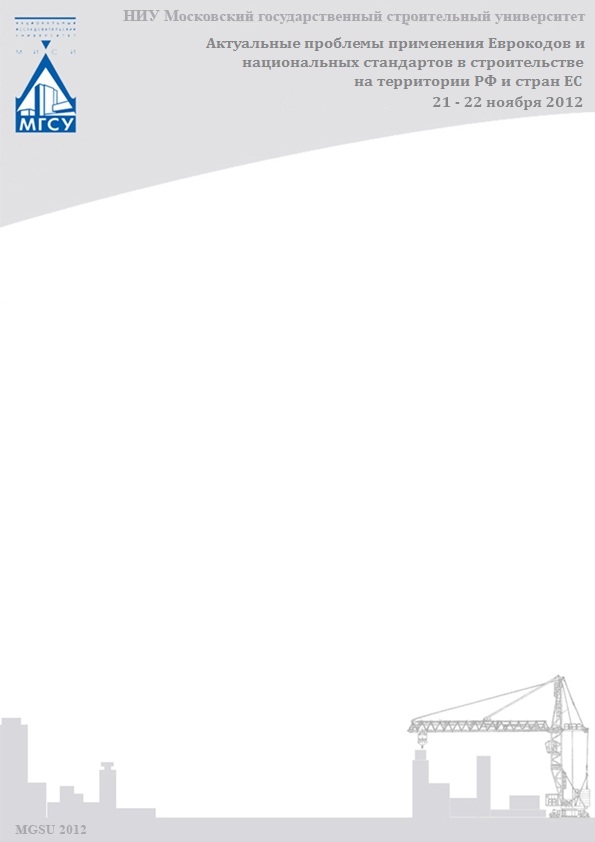 Приложение № 1РЕГИСТРАЦИОННАЯ ФОРМА УЧАСТНИКАЗаявки на участие в конференции направлять в адрес оргкомитета:Ляпидевская Ольга Борисовна,  olga.lyapidevskaya@inbox.ru, т. +7 915 498 25 70Безуглова Екатерина Александровна,  bezuglova-e@inbox.ru, т. +7 916 117 09 68Фамилия, имя, отчество (полностью)ОрганизацияДолжность, ученая степень, званиеТелефонЭлектронная почтаСекцияТема доклада